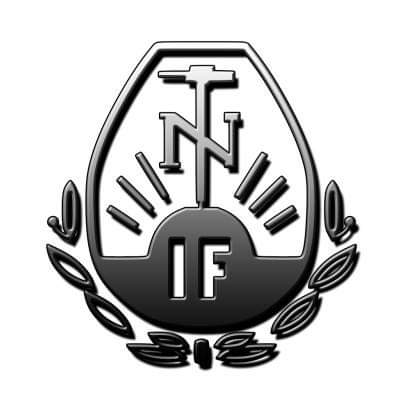 □Vi är registrerade via NIF på laget.se sedan tidigare & tar själva ansvar för att uppgifterna är uppdaterade samt godkänner att föreningen använder uppgifterna i föreningsregistret. Skriv endast barnets namn nedan och lämna in blanketten.……………………………….(BARNETS NAMN)……………………………….(PERSONNUMMER)……………………………….……………………………….(ADRESS)NYHAMMARS IFANVÄNDER SIG AV FÖRENINGSYSTEMET LAGET.SE FÖR ATT UNDERLÄTTA KOMMUNIKATION OCH HANTERING AV MEDLEMSREGISTER OCH BETALNING. GENOM ATT FYLLA I DETTA DOKUMENT OCH LÄMNA IN TILL ANSVARIG TRÄNARE GODKÄNNER NI ATT UPPGIFTERNA FÅR ANVÄNDAS I FÖRENINGSREGISTRET. SOM FÖRÄLDER KOMMER DU ATT FÅ ETT MEJL MED INLOGGNINGSUPPGIFTER TILL VÅR LAGSIDA DÄR NI KAN JUSTERA INFORMATION OM ER OCH ERT BARN. LADDA GÄRNA NER APPEN LAGET.SEhttps://www.laget.se/NyhammarsIF/info@nyhammarsif.nuansvarig tränare BARN FÖDDA FÖRÄLDER 1NAMN:E-POST:TELEFON:ADRESS:FÖRÄLDER 2NAMN:E-POST:TELEFON:ADRESS:TRÄNINGSTIDERTID:PLATS: INFORMATION ANGÅENDE MEDLEMSAVGIFT 2023FAMILJ: 500 KR AKTIV SENIOR: 350 KR / STÖDMEDLEM (SENIOR): 150 KR UNGDOM BARN/ UNGDOM T O M 15 ÅR: 250 KRBARNEN FÅR SJÄLVKLART PROVA PÅ ATT SPELA FOTBOLL NÅGOT  TILLFÄLLE, MEN DÄREFTER SKA MEDLEMSAVGIFTEN BETALAS IN PÅ:BANKGIRONUMMER 5618-6208 MÄRK INBETALNINGEN MED NAMN OCH ORTMEDLEMSA